肇庆市2020—2021学年第二学期末高二年级教学质量检测思想政治一、选择题：本题共16小题，每小题3分，共48分。在每小题给出的四个选项中，只有一 项是符合题目要求的。 2021年1月5日，生态环境部发布《碳排放权交易管理办法（试行）》，并于2月1日 起施行，全国统一的碳排放权交易由此正式开放。据此回答1-2题。 1．碳排放交易市场是指交易二氧化碳排放额的市场，在这一机制中相关企业会有一个规 定的碳排放配额，如果排放量高于排放配额，则需要在碳排放交易市场购买排放额度。 对于碳排放权交易，以下理解正确的是 ①碳排放权是具有价值的资产，可以作为商品在市场上交换 ②国家运用行政手段控制碳排放量，能够倒逼企业转型升级 ③企业、机构和个人之间的碳排放权交易能够增加商品价值 ④碳排放交易市场的建立促进技术、资金流向低碳发展领域 A.①②B.①④C.②③D.③④ 2．钢铁行业是我国制造业31个门类中碳排放量最大的行业。据悉，国家拟下调钢铁产 品出口退税。从长期来看，实施这一政策将对我国的钢铁市场产生较大影响。若P表示价格，Q表示数量，S、D分别表示供给和需求，不考虑其他因素，下图能正确反映这一影响的是 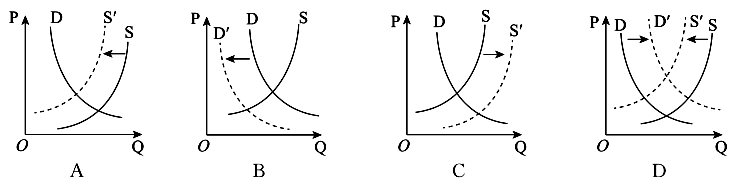 3. 2021年央行数字货币在多地试点，引发社会广泛关注。中国人民银行数字货币是数字 化的人民币，它具有可追踪性、可溯源性等特点。它的发行可以 ①减少货币的使用量，防止通货膨胀的发生 ②降低纸币的发行、流通成本，提高支付的便利性 ③减少人民币汇率波动，有利于维护世界金融市场的稳定 ④提高经济交易活动的透明度，提升对货币运行监控的效率 A.①②B.①③C.②④D.③④ 4. 2021年中国农产品消费市场调查数据显示，51. 8％及48. 2％的受访网民分别因为优 惠活动多和价格便宜而更偏好线上消费农产品；偏好线下消费农产品的受访网民中， 因为质量更有保障而选择线下消费渠道的占比67. 8%。由此可推断 ①生活方式的变化带来不同消费观之间的碰撞 ②受访网民对农产品的消费主要受求实心理的主导 ③经济的发展促进了人们消费结构的改善 ④渠道融合将是农产品销售的重要趋势 A.①②B.①③C.②④D.③④ 5. 2021年5月份以来，云南象群北迁事件牵动人心。为缓解“人象冲突”，当地政府部门 开展监测预警、采取各种防护措施，力求缓解“人象冲突”。这一事件引发了人们对人 类与动物、与生态系统如何共生等一系列问题的思考。这表明 A．哲学使我们正确地看待自然B．哲学是理论化、系统化的世界观 C．哲学能指导人们生活得更好D．哲学的智慧产生于人类的实践活动 6．当代中国正在经历历史上最为广泛而深刻的社会变革，也正在进行人类历史上最为宏 大而独特的实践创新，在这样的新发展阶段，加快构建中国特色哲学社会科学日益重 要。之所以要加快构建中国特色哲学社会科学，是因为 ①哲学能够代替具体科学推动社会进步②哲学是关于世界观的学说 ③真正的哲学能够预见社会的发展方向④实践的发展需要理论指导 A.①②B.①④C.②③D.③④ 7．恩格斯在《自然辩证法》中曾深刻指出：“我们不要过分陶醉于我们人类对自然界的胜利。对于每一次这样的胜利，自然界都会对我们进行报复。”恩格斯这段话对我们的启示是 ①人应该顺应自然，与自然和谐共生 ②人类应该减少对自然界的改造活动 ③规律具有客观性，必须按客观规律办事 ④人类给自然界打上了实践活动的烙印 A.①②B.①③C.②④D.③④ 8．心理学中有一种现象叫做“证实性偏差”：当人们确立了某一观念时，就会在搜集和分析信息的过程中有意无意地去寻找支持自己观点的证据，并排斥那些和自己的观点相 悖的信息，从而得出一个符合自己意愿的结论。由此可见 ①意识是客观事物在人脑中的正确反映 ②意识的反映方式决定了意识内容的真实性 ③人们能根据自身需要自觉选择意识的对象 ④人的意识对客观事物的反映有主动创造性 A.①②B.①③C.②④D.③④ 9. 2021年5月15日，天问一号探测器着陆于火星乌托邦平原南部预选着陆区，我国首次 火星探测任务取得圆满成功。6月11日，国家航天局公布了由祝融号火星车拍摄的着陆点全景、火星地形地貌、“中国印迹”和“着巡合影”等影像图。这表明 ①世界上没有不可认识的事物，只有尚未被认识的事物 ②实践的发展为人们提供新的认识工具，延伸了人类的认识器官 ③在不同的历史发展阶段，人类实践活动的规模、水平各不相同 ④科学技术的进步是推动认识发展的根本动力 A.①②B.①④C.②③D.③④ 10．历史是最好的教科书，党史是最好的营养剂。百年党史有我们“从哪里来”的精神密 码，有我们“走向何方”的精神路标。学习党史应该 ①以党史作为我们行动的出发点和依据 ②以深入探求史实本质和规律为目的 ③知行合一，做到理论与实践相结合 ④充分发挥主观能动性，传承红色基因 A.①②B.①③C.②④D.③④ 11．我国多地已陆续将无人机应用到了城市交通管理当中，对开车玩手机、违停等行为进 行抓拍。对此，甲认为，执法中引人新科技、新技术，提高了执法效率；乙则担忧，无人 机航拍执法，可能会侵犯到个人隐私，无法做到安全、规范操作。使用无人机执法引 起的争议说明了 ①认识是主体对客体的能动的反映 ②不同主体达成的共识才是真理性认识 ③人们对同一确定对象会产生多个正确认识 ④认识是主体和客体相互作用的过程和结果 A.①③B.①④C.②③D.②④12. 2020年、2021年，“揭榜挂帅”连续两年走进政府工作报告。“揭榜挂帅”是指“把需要的关键核心技术项目张出榜来，英雄不论出处，谁有本事谁就揭榜”，具有不论资质、 不设门槛、选贤举能、唯求实效的特征。上述“揭榜挂帅”制度体现的哲学道理是 ①理论创新是社会变革的先导，要坚持理论创新 ②主要矛盾决定事物发展进程，要集中力量解决主要矛盾 ③矛盾主次方面相互影响，看问题要抓主流看本质 ④人民群众是社会历史的主体，尊重群众的首创精神 A.①②B.①③C.②④D.③④ 13.“其作始也简，其将毕也必巨”，这句富有哲理的古语正是中国共产党发展历程的真实 写照。这句古语所蕴含的哲理有 ①事物的变化是一个由量变到质变的过程②事物由简到巨的变化都是质的飞跃过程 ③量变必然会引起质变，质变是量变的结果④世界处于永不停息的运动、变化和发展中 A.①②B.①④C.②③D.③④ 14．通信技术一代一代的发展，从最早的1G到大规模推广的3G、4G，其实都是在同一条 道路上走，只不过是技术水平和内容的提升罢了。而从5G时代开始，到6G时代甚至 以后的发展，将会有一系列技术或者一个系统在本质上发生了改变。移动通信技术 的发展说明了 ①新事物的产生源于对旧事物彻底的否定 ②辩证的否定是新事物代替旧事物的根本途径 ③是否有批判思维是我们解决问题的关键 ④一切事物都是绝对运动和相对静止的统一 A.①③B.①④C.②③D.②④ 15．读书有益，有人却因为“书”而框住手脚。下边漫画的哲学寓意是 ①承认矛盾的普遍性是正确认识事物的基础 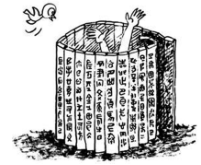 ②矛盾双方在一定条件下向自己的对立面转化 ③亲身实践是获得真理性认识的唯一途径 ④必须坚持在实践中检验真理、发展真理 A.①②B.①③ C.②④D.③④ 16. 2021年5月31日，中共中央政治局召开会议，提出进一步优化生育政策，实施一对夫妻可以生育三个子女政策及配套支持措施，以应对老龄化和劳动力不足等间题，促进 人口均衡发展。这表明 A．上层建筑一定要适应经济基础的状况B．改革是社会发展的根本动力 C．生产力的发展引起了生产关系变革D．生产关系反作用于生产力 二、非选择题：本题共4小题，共52分。 17．阅读材料，完成下列要求。(12分） 2021年1月1日正式实施的《中华人民共和国民法典》是新时代中国法治建设的 成果。民法典的编纂立足中国国情，回应时代关切，是立法与时俱进的生动实残。 民法典的编纂不是对过去建立的单行法直接叠加，而是根据经济社会发展形成 的各种新矛盾、新事物，实现民事法律的修订、完善和更新。为贯彻落实生态文明理念，民法典总则将“绿色原则”作为民事行为的基本原则，严格限定破坏环境的民事活动，规定绿色责任和法律后果。为应对信息时代高速发展带来的隐私泄露、信息盗取等法律挑战，民法典明确界定隐私权以及侵犯隐私的行为，增加个人信息和网络虚拟财产保护条款，明确电子合同订立和履行要求，细化网络侵权责任认定规则。民法典的颁布，掀开了新时代法治社会建设的新篇章，为更好满足人民日益增长的美好生活需要、为实现中华民族伟大复兴的中国梦提供有力法治保障。 结合材料，运用物质和意识的关系原理，说明我国为什么高度重视民法典的 编纂。 18．阅读材料，完成下列要求。(12分） “十四五”规划纲要明确提出了“实施城市更新行动”，这是党中央对进一步提升 城市发展质量作出的重大决策部署。 城市历史文化遗存是前人智慧的积淀，是城市的内涵、品质、特色的重要标志，是城市独特的记忆和标识。例如北京的胡同、上海的石库门等。由于缺乏对历史和传统的尊重，一些地方在城市更新改造中拆除具有保护价值的城市片区和建筑，取而代之的是高楼大厦、大广场，割裂了城市的历史文脉，对城市的历史文化和特色风貌造成了不可挽回的损失。 当前，越来越多的城市认识到历史文化遗产的价值，妥善处理城市建设发展和历史文化遗产保护利用的关系。厦门鼓浪屿历史文化街区利用历史建筑建设唱片博物 馆；上海市在保留历史建筑主体的基础上，导入社交场景和商业业态，老建筑又焕发 了新活力……这些创新探索，为城市更新打开了新的维度。 结合材料，运用对立统一观点说明在城市发展过程中应当如何处理好城市更新 与历史遗存保护的关系。 19．阅读材料，完成下列要求。(12分）    构建人类命运共同体，是当代中国对促进世界和平发展和全球治理提供的“中国方案”。 当今世界正处于大发展大变革大调整时期，各国相互联系和依存日益加深，国际 力量对比更趋平衡，和平发展大势不可逆转。同时，世界面临的不稳定性不确定性突出，世界经济增长动能不足，贫富分化日益严重，地区热点问题此起彼伏，非传统安全威胁持续蔓延，特别是近一年多来，新冠肺炎病毒全球蔓延，人类面临许多共同挑战。 攥指可成拳，合力方致远。面对百年变局和世纪疫情，每个人都不是孤帆，而是 同一条船上的水手，命运休戚与共，只有构建人类命运共同体才是人间正道。 结合材料，运用联系的知识阐释构建人类命运共同体的合理性。 20．阅读材料，完成下列要求。(16分） 【梦想不息，做奋斗者】 袁隆平说他有两个梦，一个是“禾下乘凉梦”，一个是“杂交稻覆盖全球梦”。从 “南优2号”到超级稻，几十年来，袁隆平对杂交水稻不断改良。杂交稻目前已经覆盖了全中国和许多国家。袁隆平一直为梦想而忙碌，为我国水稻事业而不断努力，向袁隆平学习，坚守初心，追逐梦想，为了理想而努力奋斗！ 【脚踏实地，做耕耘者】 袁隆平发现水稻“杂种优势”，攻克3J4型杂交水稻“三系”配套难关，总结杂交水稻 制种与高产的关键技术等，他不断地探索与钻研，为中国人乃至全人类作出贡献。袁隆平把杂交水稻工作当做了毕生的事业，在泱泱稻田里，一次又一次创造了人类粮食生产的历史高度。他脚踏实地，面对坎坷与挫折，从不放弃，扎实耕耘，在广阔的田野上，成就了丰功伟绩。 (1)结合材料，运用价值观的知识，说明袁隆平的事迹对于我们实现人生价值的启示。 (10分） (2)某班举行“致敬袁隆平，共筑中国梦”主题班会，请你结合材料，围绕主题拟写三条 发言要点。(6分） 